									In fede							               Luciana    V E L L U C C IVELLUCCI  LucianaDocente  di  lingua  e  letteratura  stranieraPerito  interprete  e  traduttoreInformazioni personaliIndirizzoSanti Cosma e Damiano (LT) 04020 Via Filari di Cristo, 528Telefono cellulare3478929555Telefono e Fax0771676364E-mailluciana.vellucci@istruzione.it  -  luvel@hotmail.itNazionalitàItalianaData di nascita12 dicembre 1963Codice fiscaleVLLLCN63T52F224NEsperienza lavorativa2009-2014Istituto Professionale di Stato per i Servizi Alberghieri e della Ristorazione “Celletti”, FormiaMinistero della Pubblica IstruzioneScuola superiore di secondo gradoDocente a tempo indeterminatoDocente di Lingua e civiltà inglese2011–2014ISMEF Onlus - IStituto MEditerraneo di Formazione per le professionalità nautiche, RomaCollaborazione autonoma Docente di Lingua ingleseDocenza nei corsi: Allievo Maestro d’Ascia, Saldatore Navale, Sommozzatore OTS, Aiuto Cuoco del Diporto, Tecnico Elettrico/Elettronico del diporto,Tecnico Ambientale del mare2007–2009Istituto tecnico commerciale “G. Filangieri”, FormiaMinistero della Pubblica IstruzioneScuola superiore di secondo gradoDocente a tempo indeterminatoDocente di Lingua e civiltà inglese2003–2007Istituto tecnico commerciale “A. Bianchini”, TerracinaMinistero della Pubblica IstruzioneScuola superiore di secondo gradoDocente a tempo indeterminatoDocente di Lingua e civiltà inglese2001–2003Istituto tecnico commerciale “B. Tallini”, CastelforteMinistero della Pubblica IstruzioneScuola superiore di secondo gradoDocente a tempo indeterminatoDocente di Lingua e civiltà inglese1997–2001Liceo scientifico “Leonardo da Vinci”, TerracinaMinistero della Pubblica IstruzioneScuola superiore di secondo gradoDocente a tempo indeterminatoDocente di Lingua e civiltà inglese1995–1997Istituto tecnico commerciale “A. Bianchini”, TerracinaMinistero della Pubblica IstruzioneScuola superiore di secondo gradoDocente a tempo indeterminatoDocente di Lingua e civiltà inglese1994–1995Istituto tecnico commerciale “Libero dei Libero”, FondiMinistero della Pubblica IstruzioneScuola superiore di secondo gradoDocente a tempo indeterminatoDocente di Lingua e civiltà inglese1989–1994Istituto tecnico commerciale “Ada Colabello”, FormiaIstituto tecnico paritarioDocente incaricato annualeDocente di Lingua e civiltà inglese1990–1994Centro didattico polivalente Formia – Scuola per infermieri professionali, FormiaScuola di formazione regionale per infermieri professionaliDocente incaricato annualeDocente di Lingua inglese1989–1990Ceramica “DALIA Spa”, CastelforteProduzione di ceramiche artistiche e industriali per l’esportazioneImpiegato  a tempo determinatoAddetto alle relazioni italia- esteroIstruzione e titoli2006Master universitario di II livello in Letteratura inglese in ambito informatico e multimedialeUniversità degli Studi di Roma  “Tor Vergata” Crediti formativi: 60Ore di attività didattica: 15002004Master universitario di II livello in Didattica della lingua ingleseUniversità degli Studi di Roma  “Tor Vergata” Crediti formativi: 60Ore di attività didattica: 15001993Corso di perfezionamento in Elementi di Didattica dei mezzi di comunicazioneUniversità degli Studi di Roma  “La Sapienza” Ore di attività didattica: 1501993Corso di perfezionamento in Fondamenti di Didattica delle letterature straniereUniversità degli Studi di Roma  “La Sapienza” Ore di attività didattica: 1501993Corso di perfezionamento in Fondamenti di Didattica Università degli Studi di Roma  “La Sapienza” Ore di attività didattica: 1501992Abilitazione all’insegnamento nelle scuole superiori di II gradoConcorso ordinario per titoli ed esami bandito ai sensi del DM 23 marzo 1990Classe di concorso A342 – Lingua e civiltà inglese per gli Istituti di istruzione secondaria.1989Iscrizione al Ruolo dei Periti e degli espertiRuolo dei Periti interpreti e traduttori, CCIAA di Latina, n.173Lingue professionali: Inglese, Spagnolo e Portoghese.1989Diploma di Programmazione su elaboratori elettroniciCorso riconosciuto ai sensi della legge regionale 18 dicembre 1979, n. 99.Apprendimento a livello avanzato del linguaggio COBOL.Votazione 27/301988Laurea in Lingue e letterature straniere moderneIstituto Universitario Orientale di Napoli.Votazione: 110/110  con lode.Tesi di laurea in “Lingua portoghese”.Relatore prof.ssa Maria Luisa Cusati .Titolo:”Il congiuntivo italiano e portoghese: uso ed evoluzione”.1987Borsa di studio presso la facoltà di Lettere della Università di Lisbona	                                                                                                              Concessa quale vincitrice di concorso dall’Istituto di Lingua e cultura portoghese “ICALP”.Conseguimento del “Certificato di Lingua e cultura portoghese”.1983Maturità scientifica	                                                                                                              Liceo Scientifico “Leon Battista Alberti” di Minturno.Votazione 56/60.Attività formativa e specialistica personaleIncontriamo la Corea 2 – giornate di studio su cultura e società della CoreaUniversità Ca’ Foscari di Venezia – Dicembre 2014Relazione e Gestione dei Conflitti, il Lavoro di Gruppo, I Modelli di Riunione IPSAR “Celletti- Formia, 2014 FormiaTeaching Dyslexic Students in the English Language ClassroomOxford University Press, Roma  15/11/2013Corso  Executive “School Coaching”Ente attuatore : Charisma s.r.l. (16/01/2013  - 27/03/2013)EIPASS  LIM – 06/05/2013Oxford National Conference 2012Teaching  English to a Digital Generation,  2012 Roma Convegno NazionaleDidattica Tradizionale e Didattiche Innovative, Marina di Minturno  2012Lingue straniere e DislessiaC.L.A.SS. – Cultural Language Association, 2011 – RomaI nuovi Istituti per l’Enogastronomia e l’ospitalità alberghiera: cosa è cambiato e cosa deve cambiare?A.R.F.A Scuola ,  2010,  Formia Progetto adolescenzaLions Quest-Italia,  2009,  Formia The future of EnglishTESOL Italy, 2008,  RomaThe creative teacherIPPSAR “A. Celletti, 2005, FormiaInnovation and consolidationTrinity College, 2003, RomaI disturbi dell’apprendimentoIPPSAR “A. Celletti, 2003, Formia“e.SAT1” – Corso di formazione a distanza per docenti dell’istruzione superioreLiceo scientifico “Leonardo da Vinci”, 2000, TerracinaUso dell’aula multimedialeLiceo scientifico “Leonardo da Vinci”, 2000, TerracinaLinking life, Language and LearningTESOL Italy, 1998,  RomaSeminario nazionale TESOLTESOL Italy, 1998,  RomaTeachers as Learners, Learners as TeachersTESOL Italy, 1997,  RomaSeminario nazionale TESOLTESOL Italy, 1997,  RomaArte nel tempoLiceo scientifico “L. B. Alberti”, 1996, MinturnoLa lingua inglese nell’europoa del 2000Liceo scientifico “L. B. Alberti”, 1996, MinturnoAggiornamento sulle tematiche dell’AIDSITC “Bianchini” , 1995, TerracinaSecondaria di 1° e 2° grado a confrontoComune di Formia, 1995, Formia Competenze in materia informaticaSoftware applicativo Microsoft “Office”Internet e gli strumenti professionali di ricercaCompetenze in materia linguisticaInglese Parlato e scritto fluenteSpagnoloParlato e scritto fluentePortogheseParlato e scritto fluenteSi autorizza il trattamento dei dati personali ai sensi di legge.FORMIA, li 29 gennaio 2015Si autorizza il trattamento dei dati personali ai sensi di legge.FORMIA, li 29 gennaio 2015Si autorizza il trattamento dei dati personali ai sensi di legge.FORMIA, li 29 gennaio 2015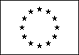 